Министерство образования Ставропольского краяГосударственное бюджетное профессиональноеобразовательное учреждение«Курсавский региональный колледж «Интеграл»Программа профессиональной пробыв формате экспресс-пробы в рамках проекта по ранней профессиональной ориентации учащихся 8-11 классов общеобразовательных организаций «Билет в будущее»Тема «Бухгалтерский учет личных семейных финансов»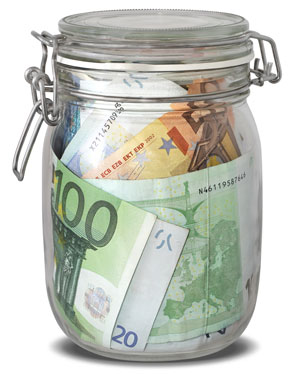 с.Курсавка2021 г.Содержание                                                          стр.Паспорт программы                                                         3Содержание программы                                                   4Инфраструктурный лист                                                   11Приложения:Приложение 1                                                                    12                                                          Паспорт программы :Наименование профессионального направления:«Бухгалтер»Уровень сложности: ознакомительныйФормат проведения: очнаяВремя проведения: 90 минутВозрастная категория: 8-9/10-11 классыДоступность для участников с ОВЗ: нет. Автор программы: Кузнецова Зинаида Михайловна, преподаватель ГБПОУ КРК «Интеграл», сертифицированный эксперт по компетенции «Бухгалтер»Контакты автора:Ставропольский край, Андропвский район, с.Курсавка, e-mail, телефон 89187894277Содержание программы3.Инфраструктурный лист Оборудование, инвентарь, расходные материалы для участников, используемые при работе из расчета на 1 человека. 4. Приложение и дополненияПриложение №1 Книга  учета доходов и расходовЭтапСодержаниеВремя на этапЭтапСодержание90 минутВведениеОдно из самых важных решений, которое принимается в юном возрасте –выбор профессии и карьерного пути, определяющий качество всей дальнейшей жизни. Подготовка обучающихся к осознанному выбору своей образовательной траектории в современных условиях становится все более актуальной.Поэтому наша задача состоит - создать условия, в которых учащийся ознакомится с конкретными видами профессиональной деятельности и сделает свой выбор.Профессиональная проба направлена на выявление склонностей и способностей учащихся к выполнению работ, связанных с обработкой цифровой информации и оформлением документации с использованием счетно-вычислительной техники; пробуждение интереса к экономической сфере.В процессе выполнения профессиональной пробы школьники получают общее представление о специальности «Бухгалтер»; знакомятся с психофизиологическими и интеллектуальными качествами личности, необходимыми для работы в данной области, с трудностями в профессиональной деятельности и ее положительными сторонами; получают информацию о формах профессионального обучения, о возможностях трудоустройства и карьерного роста.Одна из профессий, которая интересует молодых людей с математическим складом ума и склонных к экономическим знаниям – бухгалтер.Бухгалтер – профессия, востребованная во все времена. Сколько бы ни прошло времени, как бы ни менялся мир, бухгалтеры будут нужны до тех пор, пока в мире будут существовать экономические отношения. Ни одно предприятие, как коммерческое, так и государственное не может работать без учета, который ведут бухгалтеры. Что представляет собой данная профессия и какое представление о ней должен иметь школьник?Профессиональная проба направлена на выявление склонностей и способностей учащихся к выполнению работ, связанных с обработкой цифровой информации и оформлением документации с использованием счетно-вычислительной техники; пробуждение интереса к экономической сфере.Так как профессиональная проба способствует сознательному, обоснованному выбору профессии, помогает убедиться в достоинствах и определиться с недостатками выбранной профессии, а также профессиональные пробы также являются возможностью самовыражения, тоЦель профессиональной пробы:-актуализировать процесс профессионального самоопределения учащихся за счет специальной организации и деятельности,  включающей получение знаний о профессиях экономического направления; -развить у учащихся  способности к профессиональной адаптации в современных социально-экономических условиях;-приобретение опыта в области бухгалтерского дела и оказание помощи учащимся в профессиональном самоопределении.Задачи:-выявление склонностей и способностей учащихся к выполнению работ, связанных с обработкой цифровой информации и оформлением документации с использованием счетно-вычислительной техники;-пробуждение интереса к экономической сфере;-проведение профориентационной работы.Профессиональная проба должна помочь убедиться в правильности выбранного пути для продолжения образования в этой сфере.10 минутПостановка заданияМы сегодня с вами ознакомимся с принципами составления бухгалтерского баланса. Бухгалтерский баланс – это сведения об имуществе предприятия (активах) и источниках его приобретения (пассивах), сгруппированные на отчетную дату в виде таблицы. Актив всегда равен пассиву!А чтобы нам разобраться ,что такое бухгалтерский баланс, мы ознакомимся с принципами составления баланса на примере бюджета одной российской семьи.Сейчас мы с вами попробуем на себе испытать роль  семейного бухгалтера.Как вы думаете, зачем бухгалтеру необходимо уметь вести учет на предприятии? (школьники отвечают на вопрос)А чтобы глубже узнать учет, я вас сейчас вкратце с ним познакомлю.Тема нашего учебного практического занятия – «Бухгалтерский учет личных семейных финансов» Сегодня мы подробно разберемся с тем, что такое доходы и расходы семьи.Цель учебного занятия - трудовые приемы по заполнению книги доходов и расходов семьи. В ней учитывается, сколько доходов получает ваша семья, сколько тратит  и на что?.5 минутВыполнение заданияИтак, в селе Курсавка, Андроповского района, живет семья Ивановых.  Семья обеспеченная. У них имеется квартира, машина, мебель, одежда, продукты. Кроме того на банковском счете, на карточке, в кошельке водятся деньги. В общем, у Ивановых есть все то, что им необходимо для комфортной активной жизни. Это как раз и будут активы семьи Ивановых.Чтобы все это приобрести, семье нужны были источники этих средств. Поэтому Ивановы взяли банковский кредит и часть денег заняли у друзей. Кроме того, в настоящее время у семьи Ивановых имеются неоплаченные коммунальные услуги и земельный налог.Банковский кредит, долг друзьям, неоплаченные коммунальные платежи и налог — это пассивы семьи Ивановых.Возьмем лист чистой бумаги и напишем все вышеперечисленное в 2 столбца, то есть сформируем книгу доходов и расходов семьиОсмысление школьниками новых знаний А сейчас мы с вами заполним данную книгу, и в этом нам помогут документы и бланки.Если операция доходная, то сумму вписывают в столбец 2, если расходная – в столбец 3.Рассмотрим пример заполнения книги учета доходов и расходов:1. Заработная плата семьи за месяц- 100000.00рублей2. Банковский кредит -2000000.00 рублей3. Займ у соседа- 200000.00рублей4.Неоплаченные коммунальные платежи и налог-30000.00рублей. 5. Квартира-1500000.00рублей6.Машина-500000.00 рублей7.Мебель-150000.00 рублей8.В кошельке-5000.00 рублей9. В банке 15000.00 рублей      Вам необходимо составить книгу учета доходов и затрат в рублях в сентябре 2021 года, и подсчитать баланс. Практически всегда, при всех тратах баланс семейный сохраняется.       Преподаватель вместе со школьниками заполняет данный документ на доске (школьники выполняют задание в книге доходов и расходов).55 минутКонтроль и оценкаНа площадке колледжа: преподаватель, вместе с участниками производит пробу. Участники оценивают свою работу и дают комментарии сначала сами. Преподаватель корректирует ответы, помогает участнику правильно сформулировать мысль. Далее преподаватель дает свою экспертную оценку.А теперь скажите, вам понравилось занятие сегодня? Вы поняли как важен домашний учет?  Вы придете к нам в Курсавский региональный колледж «Интеграл» после окончания 9 класса?До свидания! Ждем вас!20 минутНаименованиеРекомендуемые технические характеристики с необходимыми примечаниямиКоличествоНа на 1 чел.Степень необходимости(необходимо/опционально)Ручкаручка шариковая синяя11необходимоКалькулятор12 разрядный, настольный11необходимоДоскаинтерактивная доска11необходимоРаздаточный материална бумажном носителе11необходимо№ операцииДоходы в рубляхРасходы в рубляхВ итоге